DETSKÝ DOMOV PIEŠŤANY, Sasinkova 11, 921 59 Piešťany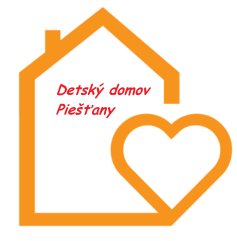 SÚHRNNÁ SPRÁVA O ZADANÍ ZÁKAZIEKs cenou nad 5000,- €  za 3. štvrťrok 2018v súlade s § 117 zákona č. 343/2015 Z.z  o verejnom obstarávaní v znení neskorších predpisovP. č.Predmet zákazkyHodnota zákazky BEZ DPH v EURHodnota zákazky S DPH v EURIdentifikácia úspešného uchádzačaNEGATÍVNE–––-–––--–––